 МБУДО «Детская школа искусств № 6» города СмоленскаДОПОЛНИТЕЛЬНАЯ ПРЕДПРОФЕССИОНАЛЬНАЯ ОБЩЕОБРАЗОВАТЕЛЬНАЯ ПРОГРАММА В ОБЛАСТИМУЗЫКАЛЬНОГО ИСКУССТВА «МУЗЫКАЛЬНЫЙ ФОЛЬКЛОР»Предметная областьПО.02. ТЕОРИЯ И ИСТОРИЯ МУЗЫКИ Учебная программапо учебному предмету ПО.02.УП.02.НАРОДНОЕ МУЗЫКАЛЬНОЕ ТВОРЧЕСТВОг. Смоленск                                  2018  г.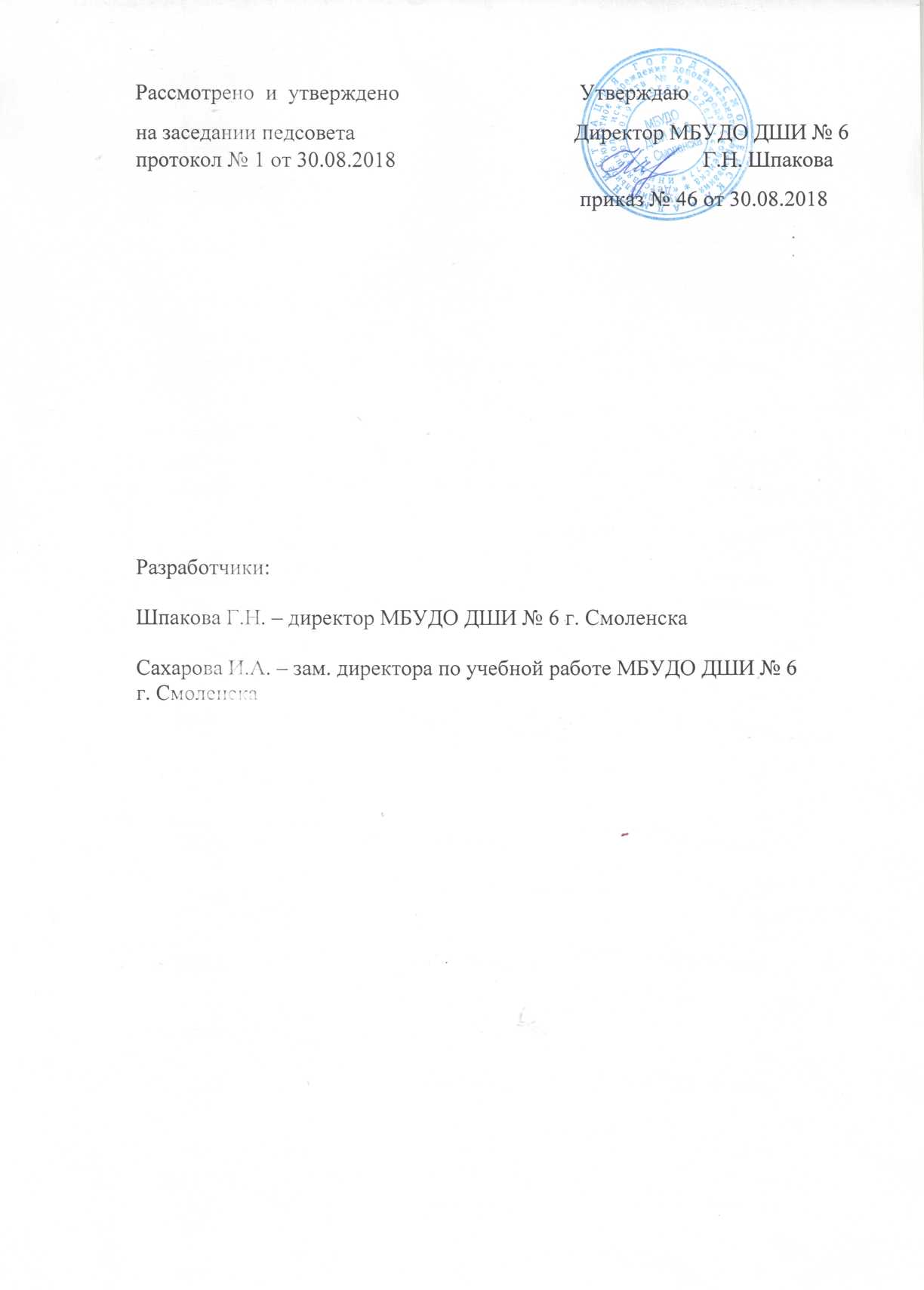 Структура программы учебного предметаI.	Пояснительная записка							- Характеристика учебного предмета, его место и роль в образовательном процессе;- Срок реализации учебного предмета;- Объем учебного времени, предусмотренный учебным планом образовательного   учреждения на реализацию учебного предмета;- Форма проведения учебных аудиторных занятий;- Цели и задачи учебного предмета;- Обоснование структуры программы учебного предмета;- Методы обучения; II.	Содержание учебного предмета	- Этапы обучения;- Учебно-тематический план;	III.	Требования к уровню подготовки обучающихсяIV.	Формы и методы контроля, система оценок 				- Аттестация: цели, виды, форма, содержание; - Критерии оценки;V.	Методическое обеспечение учебного процесса- Методические рекомендации педагогическим работникам;- Рекомендации по организации самостоятельной работы обучающихся;VI.	Материально-технические условия реализации программыVII.	Списки рекомендуемой методической и учебной литературы	- Список рекомендуемой методической  литературы;- Список рекомендуемой учебной литературы;- Дополнительные дидактические материалы.ПОЯСНИТЕЛЬНАЯ ЗАПИСКАХарактеристика учебного предмета, его место и роль в образовательном процессе Программа учебного предмета «Народное музыкальное творчество»  разработана  на  основе  и  с  учетом  федеральных  государственных  требований к  дополнительной  предпрофессиональной  общеобразовательной  программе  в  области  музыкального  искусства  «Музыкальный фольклор».Учебный предмет «Народное музыкальное творчество» является одним из основных предметов предпрофессиональной образовательной программы «Музыкальный фольклор». Содержание предмета «Народное музыкальное творчество»непосредственно связанос содержаниемтаких учебных предметов, как «Фольклорный ансамбль»,«Сольфеджио», «Музыкальная литература», что дает возможностьобучающимсявосприниматьявления традиционной музыкальной культурыв комплексе специальных знаний, умений и навыков, развиваетих эмоционально-чувственную сферу, художественно-образное мышление, творческую фантазию.Программа учитывает возрастные и индивидуальные особенности обучающихся и направлена на:воспитание чувства патриотизма и любви к Родине через изучение народного творчества; воспитание чувства уважения к старшему поколению и почитания народных традиций как источника красоты и жизненной силы;воспитание бережного отношения к фольклору как к источнику народной мудрости, исторической культурной ценности народа, осознание  фольклора как неотъемлемой части общечеловеческой культуры;овладение детьми духовными и культурными ценностями народов мира и Российской Федерации.Программа  ориентирована на:воспитание и развитие у обучающихся личностных качеств, позволяющих уважать и принимать духовные и культурные ценности разных народов;формирование у обучающихся эстетических взглядов, нравственных установок и потребности общения с духовными ценностями;формирование умения у обучающихся самостоятельно воспринимать и оценивать культурные ценности;воспитание детей в творческой атмосфере, обстановке доброжелательности, эмоционально-нравственной отзывчивости, а также профессиональной требовательности;   выработку у обучающихся личностных качеств, способствующих восприятию в достаточном объеме учебной информации, умению планировать свою домашнюю работу, приобретению навыков творческой деятельности, в том числе коллективного творческого процесса;осуществление самостоятельного контроля над своей учебной деятельностью, умение давать объективную оценку своему труду, формирование навыков взаимодействия с преподавателямии обучающимися в учебном процессе.Программа реализуется в процессе обучения детей в детской школе искусств, и помимо образовательных задач решаетзадачи возрождения фольклорного творчества как одной из важных составляющих национальной художественной культуры.  Срок реализации учебного предмета и возраст обучающихсяСрок реализации учебного предмета «Народное музыкальное творчество» для детей, поступивших в образовательное учреждение в первый класс в возрасте с шести лет шести месяцев до девяти лет, составляет 4 года.Объем учебного времени, предусмотренный учебным планом образовательного учреждения на реализацию учебного предмета «Народное музыкальное творчество»:		Форма проведения учебных аудиторных занятийУчебный предмет«Народное музыкальное творчество» проводится в форме мелкогрупповых занятий численностью от 4 до 10 человек.Для учащихся 1-4 классов занятия по предмету «Народное музыкальное творчество» предусмотрены один  раз в неделю по 1 часу. Цель учебного предметаЦелью предмета является развитие музыкально-творческих способностей учащегося на основе формирования комплекса знаний, умений и навыков, позволяющих самостоятельно воспринимать, осваивать и оценивать произведения народного музыкального творчества.Задачами  предмета  являются:- освоение различных жанров народного устного и музыкального творчества, формирование круга представленийо народных традициях и устоях;	- обучение навыкам восприятия фольклорного материала;- обучениеразнообразным видам художественной деятельности как воплощению синкретичности фольклорного искусства: музыкальному, литературному, танцевальному, театральному;- приобщение детей к совместным формам творческой деятельности;6. Обоснование структуры учебного предмета «Народное музыкальное творчество»Обоснованием структуры программы являются ФГТ, отражающие все аспекты работы преподавателя с учеником. Программа содержит  следующие разделы:- сведения о затратах учебного времени, предусмотренного на освоение учебного предмета;-   распределение учебного материала по годам обучения;-   описание дидактических единиц учебного предмета;-   требования к уровню подготовки обучающихся;-   формы и методы контроля, система оценок;-   методическое обеспечение учебного процесса.В соответствии с данными направлениями строится основной раздел программы «Содержание учебного предмета».7. Методы обученияДля достижения поставленной цели и реализации задач предмета используются следующие методы обучения:-   словесный (объяснение, разбор, анализ и сравнение музыкального материала);-   наглядный (показ, демонстрация музыкального материала);-  практический (воспроизводящие и творческие упражнения, деление целогопроизведения на более мелкие части для подробной проработки и последующая организация целого);- прослушивание записей выдающихся исполнителей, народных исполнителей и коллективов и посещение концертов для повышения общего уровня развития обучающегося;- индивидуальный подход к каждому ученику с учетом возрастных особенностей, работоспособности и уровня подготовки.СОДЕРЖАНИЕ УЧЕБНОГО ПРЕДМЕТАЭтапы обученияУчебно-тематический планУчебно-тематический план отражает последовательность изучения разделов и тем программы с указанием распределения учебных часов.Максимальная учебная нагрузка представлена из расчета аудиторных занятий и самостоятельной работы обучающегося. Первый год обученияВторой год обученияТретий  год обученияЧетвертый  год обученияIII.ТРЕБОВАНИЯ К УРОВНЮ ПОДГОТОВКИ ОБУЧАЮЩИХСЯРезультатом освоения программы «Народное музыкальное творчество» является приобретение обучающимися следующих знаний, умений и навыков:-знание жанров отечественного народного устного и музыкального творчества, обрядов и народных праздников;-знание особенностей исполнения народных песен, танцев, наигрышей;-знание специфики средств выразительности музыкального фольклора; - знания музыкальной терминологии;-умение анализировать устный, музыкальный и танцевальный фольклор;-   владение навыками записи музыкального фольклора;-умение применять теоретические знания в исполнительской практике.IV. ФОРМЫ И МЕТОДЫ КОНТРОЛЯ, СИСТЕМА ОЦЕНОКАттестация: цели, виды, форма, содержаниеОсновными принципами проведения и организации всех видов контроля успеваемости является систематичность, учёт индивидуальных особенностей обучаемого и коллегиальность (для промежуточной аттестации). В качестве средств текущего контроля успеваемости могут использоваться устные и письменные опросы, олимпиады, тематические праздники, классные вечера и др. Текущий контроль успеваемости обучающихся проводится в счет аудиторного времени, предусмотренного на учебный предмет.Промежуточная аттестация проводится в целях определения достижений учащихся на определенном этапе обучения.Форму, время и виды проведения промежуточной аттестации по предмету «Народное музыкальное творчество» образовательное учреждение устанавливает  самостоятельно. Формой промежуточной аттестации может  быть контрольный урок, зачёт, а также - участие в каких-либо других творческих мероприятиях.В случае, если по предмету «Народное музыкальное творчество» промежуточная аттестация проходит в форме творческого показа, его можно приравнивать к зачету или контрольному уроку.Видами промежуточной аттестациитакже являются: устный ответ, письменная работа, творческие просмотры.График текущей и промежуточной аттестации:текущая аттестация проводится в форме контрольных уроков в 1, 3, 5 и 7 полугодии по учебному материалу согласно календарно-тематическому плану. Промежуточная  аттестация проводится в форме зачётов во 2,4,6 и 8 полугодии согласно календарно-тематическому плану.Содержание аттестации- приметы народного календаря,-народные обычаи и обряды календарно-земледельческого цикла,-семейно-бытовые обычаи и обряды,-жанры устного и музыкально-поэтического творчества,-классификация народных музыкальных инструментов,-быт и уклад жизни русского народа.2. Критерии  оценки3(«удовлетворительно»)- неполный и неточный ответ, допущено несколько ошибок. Ответ пассивный, не эмоциональный.4 («хорошо»)- ответ полный, но допущены неточности. Ответ заинтересованный и эмоциональный.5(«отлично»)- яркий, осмысленный и выразительный ответ, полно и точно поданный материал. Согласно ФГТ, данная система оценки качества исполнения является основной. В зависимости от сложившихся традиций того или иного учебного заведения и с учетом целесообразности оценка качества исполнения может быть дополнена системой «+» и «-», что даст возможность более конкретно отметить выступление учащегося.V.МЕТОДИЧЕСКОЕ ОБЕСПЕЧЕНИЕ УЧЕБНОГО ПРОЦЕССАОсновная форма учебной и воспитательной работы – урок в классе, обычно включающий в себя проверку выполненного задания, совместную работу педагога и учащихся по теме урока, рекомендации педагога относительно способов самостоятельной работы обучающихся.Виды аудиторных учебных занятий по предмету «Народное музыкальное творчество»: -рассказ/беседа на одну из тем (народный календарь, жанры русского фольклора, традиционный русский быт и уклад жизни);-слушание и восприятие музыки, видео просмотр обрядовых действ;- практическое освоение различных жанров устного, песенного, инструментального и хореографического фольклора;-постановка  фольклорных композиций согласно тематическому плану;-музыкально-фольклорные игры;- посещение специализированных музеев, выставок и экспозиций;- посещение фольклорных праздников.Аудиторные занятия по предмету «Народное музыкальное творчество» должны быть построены на сочетании различных видов деятельности, включающих практическиеи творческие задания (слушание, видео просмотр, пение, игра на народных инструментах и др.). Частая смена видов деятельности позволит сохранить работоспособность обучающихся, остроту восприятия материала. 	Важнейшие педагогические принципы постепенности и последовательности в изучении материала требуют от преподавателя применения различных подходов к учащимся, исходящих из оценки их интеллектуальных, физических, музыкальных и эмоциональных данных, уровня подготовки.Особенности программы «Народное музыкальное творчество» связаны с цикличностью народного земледельческого календаря, с повторностью и периодичностью обрядов и приуроченных песен; с повторностью передаваемых из поколения в поколение семейно-бытовых обрядов и песен. Таким образом,на протяжении четырёх лет дети изучают одни и те же обряды, обычаи и соответствующий им устный и музыкальный материал, количество и уровень сложности которого увеличивается с каждым годом.	Методика работы, предложенная в программе, универсальна и может работать на любом локальном стиле традиционной культуры. Она  включает в себя конкретные формы разнообразной практики, которые позволяют в полном объёме на протяжении нескольких лет комплексно изучить традиционную культуру  любой этнографической местности, реализовать методику музыкально-эстетического воспитания детей посредством фольклора. Содержание уроков, основанное на изучении традиционного фольклора, позволяет учащимся не только освоить необходимый учебный материал, но и осознать себя наследниками национальных традиций. VI. МАТЕРИАЛЬНО-ТЕХНИЧЕСКИЕ УСЛОВИЯ РЕАЛИЗАЦИИ ПРОГРАММЫМатериально-техническая база образовательного учреждения должна соответствовать санитарным и противопожарным нормам, нормам охраны труда.Материально-технические условия реализации программы «Народное музыкальное творчество» должны обеспечивать возможность достижения обучающимися результатов, установленных федеральными государственными требованиями. Минимально необходимый для реализации программы учебногопредмета «Народное творчество» перечень аудиторий, специализированных кабинетов и материально-технического обеспечения включает: – учебные аудитории для групповых, мелкогрупповых занятий с роялем/фортепиано;– учебные парты/столы;– звукотехническое оборудование (проигрыватель пластинок и компакт дисков, магнитофон, видеомагнитофон (DVDпроигрыватель),  персональный компьютер);– библиотеку, помещения для работы со специализированными материалами (фонотеку, видеотеку, фильмотеку, просмотровый видеозал/класс). Учебные аудитории должны быть оформлены наглядными пособиями.В образовательном учреждении должны быть созданы условия для содержания, своевременного обслуживания и ремонта музыкальных инструментов. VII. СПИСОК РЕКОМЕНДУЕМОЙ МЕТОДИЧЕСКОЙ  И УЧЕБНОЙ ЛИТЕРАТУРЫСписок рекомендуемой методической литературыАндреева М., Шукшина З. Первые шаги в музыке. – М.,1993Аникин В., Гусев В., Толстой Н. Жизнь человека в русском фольклоре.  Вып. 1-10. – М., 1991-1994Васильев Ю., Широков А. Рассказы о русских народных инструментах. – М., 1986Величкина О., Иванова А., Краснопевцева Е. Мир детства в народной культуре. –М., 1992Картавцева М. Школа русского фольклора. – М., 1994Куприянова Л.Л. Русский фольклор, учебник(1-4 классы). «Мнемозина», 2002Куприянова Л.Л. Русский фольклор, рекомендации к учебнику. «Мнемозина», 2002Некрылова А. Круглый год. –М., 1991Фольклор-музыка-театр. Под ред. Мерзляковой С. М., Владос, 1999Список рекомендуемой учебной литературыАлексеев А.Русский календарно-обрядовый фольклор Сибири и Дальнего Востока. Сибирское предприятие РАН. Серия книг «Памятники фольклора народов Сибири и Дальнего Востока». Новосибирск, «Наука», 2005Ананичева Т.  Песенные традиции Поволжья. М.: «Музыка», 1991Анисимова А.П.  Песни и сказки Пензенской области. Пенза,1953Богданов Г. Несколько шагов к фольклорному танцу. –М., 1996Гилярова Н. Хрестоматия по русскому народному творчеству. –М., 1996Гилярова Н.  Музыкальный фольклор Рязанской области. - М., 1987Гилярова Н. Новогодние поздравительные песни Рязанской области. - М., 1985Григорьева Н. Народные песни, игры, загадки. Для детских фольклорных ансамблей. – СПб, 1996Костюмы Курской губернии. Курск, 2008	Науменко Г. Фольклорная азбука. –М., 1996   Новицкая М.Ю. От осени до осени. Хрестоматия. Издание центра Планетариум. М.,  1994Пушкина С. Мы играем и поём. Инсценировки русских народных игр, песен и праздников. –М., Школьная Пресса, 2001Шамина Л. Музыкальный фольклор и дети. – М., 1992Дополнительные дидактические материалыВидео- иаудиоматериалы:- аудио записи этнографических исполнителей и коллективов;- телевизионные передачи из цикла «Мировая деревня»;- телевизионные передачи из цикла  «Странствия музыканта»;- экспедиционные аудио и видеозаписи этнографических коллективов и исполнителей.Срок обучения4 года (1-4классы)Максимальная учебная нагрузка      262 часаКоличествочасов на аудиторные занятия       131 часКоличество часов на внеаудиторную (самостоятельную) работу      131 часЭтапы обученияВозрастдетейСрок реализацииЗадачиПодготовительный(1-й класс)6-9 лет1 год«Вхождение» в народное искусство. Знакомство с материнским фольклором, народным календарём, обрядами и обычаями.Начальный(2-й класс)7-10 лет1 годРазвитие полученных в 1-м классе умений, навыков и знаний. Интенсивное освоение фольклорных традиций. Знакомство с календарными жанрами, хороводными, шуточными и плясовыми песнями.    Основной(3-4 классы)8-12 лет2 годаФормирование устойчивого интереса к народному творчеству. Комплексное освоение традиционной музыкальной культуры. Знакомство с календарными и семейно-бытовыми обрядами и приуроченными к ним песнями. Знакомство со всеми жанровыми группами  песенного и инструментального  фольклора.№ п/пТемаКоличество  часов1.Народный календарь, осень. Темы: осенние хлопоты; встреча осени, осенины; возжигание нового огня; равноденствие, рябинник.42.Быт и уклад. Темы: труд в поле и дома; осенние заготовки на зиму.23.Материнский фольклор. Темы: колыбельные песни; пестушки, потешки и прибаутки.44.Музыкально-фольклорные игры.65.Народный календарь, зима. Темы: обычаи и обряды Святок, Рождества; колядования и ряжения; масленица.46.Быт и уклад. Темы: дом – изба и терем, части дома, домашняя утварь. Предназначение украшения жилища.47.Народный календарь – весна. Темы: обычаи и обряды весеннего земледельческого календаря; жаворонки; равноденствие; Егорий – вешний.48.Быт и уклад. Народный костюм. Русские народные ударные инструменты.4Всего:32№ п/пТемаКоличество часов1.Народный календарь – осень. Темы: осенние обряды «Дожинки», «Последний сноп»; приметные деньки народного календаря (новолетие, «журавлиное вече», равноденствие, покров, ледостав и т.п.)42.Быт и уклад. Темы: русская свадьба, свадебная игра. Фольклорная композиция «кукольная свадебка».43.Народный календарь – зимние обряды. Темы: калядования, посиделки, ряжения, гадания, подблюдные песни. Фольклорная композиция «Пришла коляда накануне Рождества».44.Детский фольклор. Темы: загадки, пословицы и поговорки, дразнилки, страшилки; сказки, музыкальные элементы сказки.45.Музыкально-фольклорные игры.46.Народный календарь – зимне-весенние традиции. Темы: Масленица. Дни масленичной недели, блины, масленичные катания, гостевание; фольклорная композиция «Масленица» 47.Жанры народной музыки. Темы: хороводы, весенние и летние хороводы, хороводные игры. Русские народные духовые инструменты.48.Народный календарь – весенние традиции и обряды. Темы: встреча Весны, встреча птиц «Сороки», пост и Пасха, Красная горка, обряд окликания молодых. 49.Фольклорные традиции своего региона.1Всего:33№ п/пТемаКоличество часов1.Народный календарь – осень. Темы: приметные деньки. Семён – летопродавец, осенины, новолетие; вторые осенины, «бабье лето», Рождество Богородицы; Покров.42.Быт и уклад. Темы: свадебная игра. Сватовство, девичник, приданое, приезд свадебного поезда, выкуп, венчание, традиции свадебного пира.43Музыкально-фольклорные игры.44.Жанры народной музыки. Темы: былины и скоморошины; искусство скоморохов.45.Народный календарь - зима. Темы: зимний солнцеворот, Рождество Христово, вертеп.  Фольклорная композиция «Вертеп».46Жанры народной музыки. Темы: колядки, Христославия, подблюдные песни, зимние хороводы. Русские народные духовые и струнные инструменты.47.Быт и уклад. Темы: Традиции Великого поста. Духовные стихи, Постовые (говейные) хороводы. Приготовление к Пасхе.48.Народный календарь – весенне-летний цикл. Темы: Приметные деньки - Герасим-грачевник, Сорок мучеников Севастийских, Средокрестье, Благовещение, Вербное Воскресение.49.Фольклорные традиции своего региона.1Всего:33№ п/пТемаВсего часов1Народный календарь – осенние традиции и обряды. Темы: обряд «Похороны мух»,Воздвиженье, третья встреча осени, окончание уборки урожая, капустники. Фольклорная композиция «Капустник».42Быт и уклад. Жилище и утварь Темы:  Региональные различия русской деревенской архитектуры; орудия труда земледельца, народные промыслы, русская игрушка (тряпичная, соломенная, деревянная и глиняная).43Музыкально-фольклорные игры.44Жанры народной музыки. Темы: лирическая протяжная песня, шуточные и плясовые песни, русская частушка. Народные инструменты – гармони.45Народный календарь – зима.  Традиции святых и страшных вечеров. Святочные посиделки, целовальные игры. Фольклорная композиция «Раз в крещенский вечерок». 46Семейные праздники и обряды. Темы: родины, крестины, именины, свадьба, проводы в рекруты, похоронный и поминальные обряды.47Быт и уклад. Народный костюм. Региональные особенности народного костюма28Народный календарь – весенне-летний цикл. Темы: первый выгон скота – Егорьев день (Георгий Победоносец), Троицкая неделя,  Иван Купала. 49Фольклорные традиции своего региона.3Всего:33